PENGARUH MODEL PEMBELAJARAN SAVI TERHADAP PEMAHAMAN KONSEP MATEMATIKA PADA MATERI BANGUN RUANG SISI DATAR PESERTA DIDIK KELAS VIII SMP N 2 BANDUNG TAHUN AJARAN 2010/2011SKRIPSI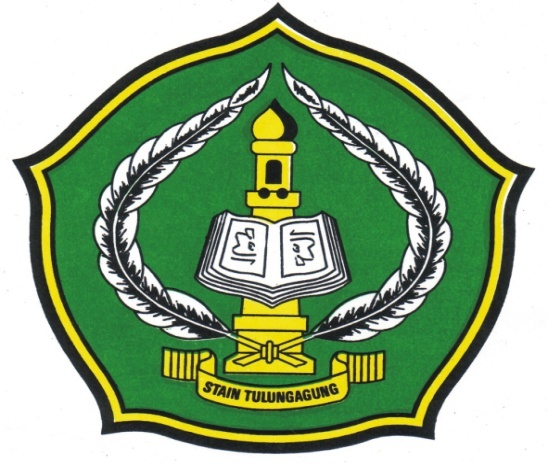 OlehENDANG PUJI RAHAYUNIM. 3214073021PROGRAM STUDI PENDIDIKAN MATEMATIKAJURUSAN TARBIYAHSEKOLAH TINGGI AGAMA ISLAM NEGERI(STAIN) TULUNGAGUNG 2011